Линейные светодиодные светильники AL5010, AL5012            ТМ  «FERON».Инструкция по эксплуатацииНазначение светильника:Линейные светодиодные светильники торговой марки “FERON” предназначены для местного освещения рабочих поверхностей в жилых и общественных помещениях стационарных зданий, а так же для прикроватного освещения. Светильники предназначены для работы в сети переменного тока с номинальным напряжением 230В. Качество электроэнергии должно соответствовать ГОСТ Р 54149-2010.Светильники удовлетворяют требованиям: ТР ТС 004/2011 «О безопасности низковольтного оборудования», ТР ТС 020/2011 «Электромагнитная совместимость технических средств».Светильники устанавливаются на плоскую поверхность.Светильники устанавливаются на нормально воспламеняемую поверхность.Технические характеристикиКомплектацияСветильник в сборе;Крепежный комплект (крепежные винты, металлические клипсы);Шнур питания (не армированный вилкой);Инструкция по эксплуатация;Упаковка.Включение светильникаК работе со светильником допускаются лица, имеющие необходимую квалификацию.Все работы по монтажу и подключению светильника осуществляются только при выключенном электропитании.Извлечь светильник из коробки и произвести его внешний осмотр, проверить комплектность. Смонтировать светильник на монтажной поверхности:Установите крепежные скобы на монтажную поверхность и закрепите их саморезами.Для определения расстояния между саморезами используйте светильник.Установите светильник  на монтажные скобы до щелчка.Вставить штепсельный разъём шнура питания в соответствующий разъём на корпусе светильника.Подключить провода шнура к сети 230В/50Гц.Включить питание сети.Меры безопасностиСветильник питается сетевым напряжением 230Вт, которое является опасным.Применение во влажных, запылённых, опасных по пожару или взрыву помещениях запрещено.Светильники предназначены для работы внутри помещений.Запрещено эксплуатировать светильники при температуре окружающей среды превышающей допустимую рабочую температуру.Эксплуатация светильников с повреждённым корпусом, штепсельными разъёмами, питающим шнуром, транзитным шнуром запрещена.Использовать нестандартные разъёмы на питающей или транзитной стороне светильника запрещено.Производить протирку светильника влажной тканью при включенном электропитании запрещено.Эксплуатировать светильники в сетях не соответствующих требованиям ГОСТ Р 32144-2013 запрещено.Не использовать светильники в цепях со светорегуляторами (диммерами) или выключателями с неоновой или светодиодной подсветкой.Эксплуатировать светильники при сетевом напряжении, превышающем 260В, запрещено.  Радиоактивные или ядовитые вещества в состав светильника не входят.Техническое обслуживание и ремонтСветильник не подлежит ремонту.Светильник сконструирован таким образом, что специального технического обслуживание не требует.Рекомендуемый регламент обслуживания:-протирка мягкой тканью корпуса,  оптического блока, проводится по мере загрязнения.-замена питающих шнуров  производится по мере необходимости, но не реже одного раза в три года.ХранениеСветильники хранятся в картонных коробках в ящиках или на стеллажах в помещениях при температуре окружающей среды от -20°С до +60°С при относительной влажности окружающей среды не превышающей 80% при температуре 25°С. Срок хранения светильника не более двух лет.ТранспортировкаСветильник в упаковке пригоден для транспортировки автомобильным, железнодорожным, морским или авиационным транспортом.УтилизацияСветильник утилизируется в соответствии с правилами утилизации бытовой электронной техники.Информация о сертификацииСветильники ТМ «FERON» сертифицируются согласно утвержденным на территории РФ ГОСТам и техническим регламентам. Информация о сертификации нанесена на индивидуальную упаковку товара.Информация об изготовителе и дата производстваСделано в Китае. Информация об изготовителе нанесена на индивидуальную упаковку. Дата изготовления указана на корпусе светильника  в формате ММ.ГГ, где ММ – месяц изготовления, ГГ – год изготовления.Гарантийные обязательстваГарантия на светильники составляет 1 год (12 месяцев) с момента продажи.Замене подлежит продукция ТМ Feron не имеющая видимых механических повреждений.Гарантийные обязательства выполняются продавцом при предъявлении правильно заполненного гарантийного талона (с указанием даты продажи, наименования изделия, даты окончания гарантии, подписи продавца, печати) и кассового чека продавца. Незаполненный гарантийный талон снимает с продавца гарантийные обязательства.Гарантия распространяется только на ассортимент, проданный через розничную сеть.Гарантия соблюдается при выполнении требуемых условий эксплуатации, транспортировки и хранения.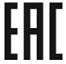 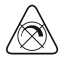 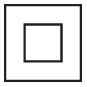 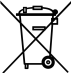 наименованиеAL5010AL5010AL5012AL5012Мощность светильника9Вт18Вт2×9Вт2×18ВтНапряжение питания230В/50Гц230В/50Гц230В/50Гц230В/50ГцТип светодиодов2835SMD2835SMD2835SMD2835SMDКоличество светодиодов46LED90LED2×46LED2×90LEDСветовой поток750Лм1500Лм1500Лм3000ЛмГабаритные размеры605×28×35мм1215×28×35мм605×79×35мм1215×79×35ммЦветовая температура4000 K4000 K4000 K4000 KИндекс цветопередачи>75>75>75>75Степень пыле- и влагозащищенностиIP20IP20IP20IP20Класс защитыIIIIIIIIКласс энергоэффективностиААААКоэффициент пульсаций<5%<5%<5%<5%Коэффициент мощности>0.7>0.7>0.7>0.7Материал корпусаABS пластикABS пластикABS пластикABS пластикМатериал рассеивателястеклостеклостеклостеклоРабочая температура-20..+40°С-20..+40°С-20..+40°С-20..+40°СТемпература хранения-20..+60°С-20..+60°С-20..+60°С-20..+60°СОтносительная влажность<75% (при 25°С)<75% (при 25°С)<75% (при 25°С)<75% (при 25°С)Срок службы30000 часов30000 часов30000 часов30000 часов